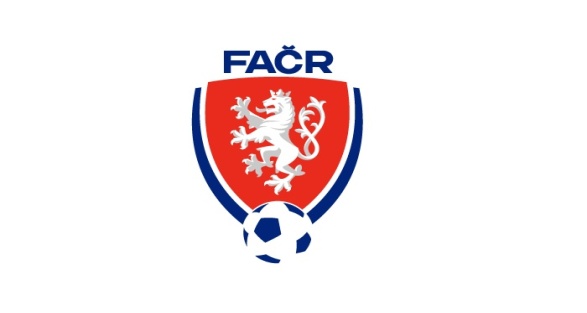 Krajský fotbalový svaz VysočinaEvžena Rošického 6, 586 04 JihlavaZápis číslo 8 / 2022/23Komise rozhodčích KFS VysočinaDatum a místo konání : 	3. 11. 2022 v 16:00 hod. v JihlavěPřítomni:                          Ing. Bajer Josef, Ing. Šula Jaroslav, Vaněk Luboš, Nádvorník Ivo                                          Beneš Jaroslav, Pfeifer MichalProgram jednání:  1. Zahájení                                 2. Vyhodnocení 12. a 13 kola soutěží KFS Vysočina                                 3. Obsazení soutěží KFS Vysočina 14. kolo                                 4. Vyhodnocení ZoU 12. a 13 kola                                 5. Protesty                                 6. Různé                    1. Zahájení  		                   Zahájení jednání provedl předseda KR p. Bajer. Přivítal všechny přítomné a seznámil členy s programem jednání.2. Vyhodnocení 12. a 13. kola soutěží KFS Vysočina – rozbor situací z videozáznamůKrajský přebor 12. koloNáměšť nad Oslavou  – Chotěboř – R – Machát – nebylo shledáno pochybení R.Dukovany - Rapotice – R – Pojezný - DFA – nebylo shledáno pochybení R.Žirovnice – Velké Meziříčí – R - Porupka - nebylo shledáno pochybení R.Pelhřimov – SFK Vrchovina – R – Holub -  DFA - nebylo shledáno pochybení R.13. koloChotěboř – Pelhřimov– R – Straka - nebylo shledáno pochybení R.Rapotice – Žirovnice – R – Svoboda P. - nebylo shledáno pochybení R.Velké Meziříčí – Slavoj Polná – R - Machát - nebylo shledáno pochybení R.Sapeli Polná – Nová Ves – R – Doskočil – DFA - nebylo shledáno pochybení R.I. A. sk. A  12. koloTelč - Lípa – R – Fryč – nebylo shledáno pochybení R.Košetice – Kostelec – R – Doskočil - nebylo shledáno pochybení R.Mírovka – Štoky -  R – Žaloudek M. - nebylo shledáno pochybení R.Světlá nad Sázavou – Humpolec B – R – Kubeš - nebylo shledáno pochybení R.13. koloLípa – Světlá nad Sázavou – R – Nebola - nebylo shledáno pochybení R.Kostelec – Havlíčkův Brod – R – Beseda - nebylo shledáno pochybení R.Pohled – Mírovka – R – Burian - nebylo shledáno pochybení R.Humpolec B – Třešť – Rosický P. - nebylo shledáno pochybení R.I. A. sk. B. 12. koloHerálec – Šebkovice R – Janovský   a  AR1 – Nebola – dle zprávy DFA  - R se v utkání dopustil HCH neudělení OT - ČK domácímu hráči. Hodnocení DFA zůstává v platnosti.Nedvědice – Kouty – R – Chromý - nebylo shledáno pochybení R.Bedřichov – Velký Beranov – R – Šrámek - nebylo shledáno pochybení R.13. koloŽďár nad Sázavou B – Měřín  – R - Hána - DFA– nebylo shledáno pochybení R. Budišov-Nárameč – FŠ Třebíč – R - Šetek - nebylo shledáno pochybení R.Velká Bíteš – Nedvědice – R – Maar – DFA - nebylo shledáno pochybení R.Kouty – Bedřichov – R – Šíma - nebylo shledáno pochybení R.3. Obsazení soutěží KFS Vysočina 14. koloKR na svém zasedání schválila obsazení 14. kolo soutěží KFS Vysočina4. Vyhodnocení ZoU 12. a 13. kolaMěřín – Velká Bíteš B – R - Novák Kamil - administrativní pochybení - změna funkce kapitána Ve ZPR R, chybí popis změny funkce kapitána hostujícího mužstva. Není ani případná úprava v IS, v kolonce funkcionáři. R uděleno 0,2 TB z celkového hodnocení.Leština – Přibyslav – R -  Kubeš Petr - administrativní pochybení - změna funkce kapitána Ve ZPR R, chybí popis změny funkce kapitána hostujícího mužstva. Není ani případná úprava v IS, v kolonce funkcionáři. R uděleno 0,2 TB z celkového hodnocení.Slavoj Polná – Radostín nad Oslavou  - R -Valíček Adam - administrativní pochybení - změna funkce kapitána Ve ZPR R, chybí popis změny funkce kapitána domácího mužstva. Není ani případná úprava v IS, v kolonce funkcionáři. R uděleno 0,2 TB z celkového hodnocení.Křižanov – Slavoj Polná – R - Gregar Daniel - administrativní pochybení - změna funkce kapitána Ve ZPR R, chybí popis změny funkce kapitána domácího mužstva. Není ani případná úprava v IS, v kolonce funkcionáři. R uděleno 0,2 TB z celkového hodnocení.5. ProtestyKR vyhodnotila situaci k udělení 1ŽK v utkání Jiskra Měřín - FC Spartak Velká Bíteš „B“ – vyjádření k protestu FC Velká Bíteš B. KR shledala postup R jako nesprávný. Vyjádření bylo předáno  DK a STK.6. RůznéKR na svém zasedání schválila termín konání zimního semináře R KFS Vysočina. Seminář se uskuteční v termínu 10. a 11. 3. 2023 v rekreačním zařízení Želiv. Příští KR -   10.11.2022 v 15:00 hod. v Jihlavě zapsal:  Beneš Jaroslav                                                      ověřil:  Ing. Bajer Josef  - předseda KR